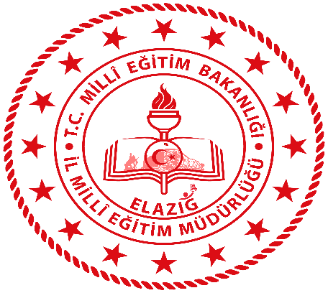 					      ELAZIĞİL/İLÇE MİLLİ EĞİTİM MÜDÜRLÜĞÜKAYA KARAKAYA SPOR LİSESİ MÜDÜRLÜĞÜ2019 – 2023STRATEJİK PLANI2021 YILIİZLEME VE DEĞERLENDİRME RAPORU HAZIRLAYANLARİLETİŞİM BİLGİLERİOKUL/KURUM MÜDÜRÜ SUNUŞUİÇİNDEKİLER                      2021 YILI 2019-2023 STRATEJİK PLAN PERFORMANS PROGRAMI İZLEME VE DEĞERLENDİRME KARTLARINOT: Hedef sayısı kadar tablo oluşturulacaktır. 2023 Gösterge Hedefine Ulaşma Oranı, 2021 verilerine göre değiştirilecek.                                      x100=120 (%100 alınacak)                                    x100=48 (%48)2021 YILININ İZLEME VE DEĞERLENDİRME VERİLERİNE GÖRE YUKARIDAKİ FORMÜLLER KULLANILACAKTIR.Faaliyet Alanları Kapsamında Gerçekleştirilen Faaliyetlerin İzlenmesiAmaç1 Kayıt bölgemizdeki ortaokul kademesindeki öğrencilerin okullaşma oranlarını artıran, uyum ve devamsızlık sorunlarını gideren etkin bir eğitim ve öğretime erişim süreci hâkim kılınacaktır.Amaç1 Kayıt bölgemizdeki ortaokul kademesindeki öğrencilerin okullaşma oranlarını artıran, uyum ve devamsızlık sorunlarını gideren etkin bir eğitim ve öğretime erişim süreci hâkim kılınacaktır.Amaç1 Kayıt bölgemizdeki ortaokul kademesindeki öğrencilerin okullaşma oranlarını artıran, uyum ve devamsızlık sorunlarını gideren etkin bir eğitim ve öğretime erişim süreci hâkim kılınacaktır.Amaç1 Kayıt bölgemizdeki ortaokul kademesindeki öğrencilerin okullaşma oranlarını artıran, uyum ve devamsızlık sorunlarını gideren etkin bir eğitim ve öğretime erişim süreci hâkim kılınacaktır.Amaç1 Kayıt bölgemizdeki ortaokul kademesindeki öğrencilerin okullaşma oranlarını artıran, uyum ve devamsızlık sorunlarını gideren etkin bir eğitim ve öğretime erişim süreci hâkim kılınacaktır.Amaç1 Kayıt bölgemizdeki ortaokul kademesindeki öğrencilerin okullaşma oranlarını artıran, uyum ve devamsızlık sorunlarını gideren etkin bir eğitim ve öğretime erişim süreci hâkim kılınacaktır.Amaç1 Kayıt bölgemizdeki ortaokul kademesindeki öğrencilerin okullaşma oranlarını artıran, uyum ve devamsızlık sorunlarını gideren etkin bir eğitim ve öğretime erişim süreci hâkim kılınacaktır.Amaç1 Kayıt bölgemizdeki ortaokul kademesindeki öğrencilerin okullaşma oranlarını artıran, uyum ve devamsızlık sorunlarını gideren etkin bir eğitim ve öğretime erişim süreci hâkim kılınacaktır.Amaç1 Kayıt bölgemizdeki ortaokul kademesindeki öğrencilerin okullaşma oranlarını artıran, uyum ve devamsızlık sorunlarını gideren etkin bir eğitim ve öğretime erişim süreci hâkim kılınacaktır.Amaç1 Kayıt bölgemizdeki ortaokul kademesindeki öğrencilerin okullaşma oranlarını artıran, uyum ve devamsızlık sorunlarını gideren etkin bir eğitim ve öğretime erişim süreci hâkim kılınacaktır.Amaç1 Kayıt bölgemizdeki ortaokul kademesindeki öğrencilerin okullaşma oranlarını artıran, uyum ve devamsızlık sorunlarını gideren etkin bir eğitim ve öğretime erişim süreci hâkim kılınacaktır.Amaç1 Kayıt bölgemizdeki ortaokul kademesindeki öğrencilerin okullaşma oranlarını artıran, uyum ve devamsızlık sorunlarını gideren etkin bir eğitim ve öğretime erişim süreci hâkim kılınacaktır.Hedef 1.1. Kayıt bölgemizde yer alan ortaokul kademesindeki öğrencilerin okullaşma oranları artırılacak, uyum, devamsızlık ve tamamlama sorunları giderilecektir.Hedef 1.1. Kayıt bölgemizde yer alan ortaokul kademesindeki öğrencilerin okullaşma oranları artırılacak, uyum, devamsızlık ve tamamlama sorunları giderilecektir.Hedef 1.1. Kayıt bölgemizde yer alan ortaokul kademesindeki öğrencilerin okullaşma oranları artırılacak, uyum, devamsızlık ve tamamlama sorunları giderilecektir.Hedef 1.1. Kayıt bölgemizde yer alan ortaokul kademesindeki öğrencilerin okullaşma oranları artırılacak, uyum, devamsızlık ve tamamlama sorunları giderilecektir.Hedef 1.1. Kayıt bölgemizde yer alan ortaokul kademesindeki öğrencilerin okullaşma oranları artırılacak, uyum, devamsızlık ve tamamlama sorunları giderilecektir.Hedef 1.1. Kayıt bölgemizde yer alan ortaokul kademesindeki öğrencilerin okullaşma oranları artırılacak, uyum, devamsızlık ve tamamlama sorunları giderilecektir.Hedef 1.1. Kayıt bölgemizde yer alan ortaokul kademesindeki öğrencilerin okullaşma oranları artırılacak, uyum, devamsızlık ve tamamlama sorunları giderilecektir.Hedef 1.1. Kayıt bölgemizde yer alan ortaokul kademesindeki öğrencilerin okullaşma oranları artırılacak, uyum, devamsızlık ve tamamlama sorunları giderilecektir.Hedef 1.1. Kayıt bölgemizde yer alan ortaokul kademesindeki öğrencilerin okullaşma oranları artırılacak, uyum, devamsızlık ve tamamlama sorunları giderilecektir.Hedef 1.1. Kayıt bölgemizde yer alan ortaokul kademesindeki öğrencilerin okullaşma oranları artırılacak, uyum, devamsızlık ve tamamlama sorunları giderilecektir.Hedef 1.1. Kayıt bölgemizde yer alan ortaokul kademesindeki öğrencilerin okullaşma oranları artırılacak, uyum, devamsızlık ve tamamlama sorunları giderilecektir.Hedef 1.1. Kayıt bölgemizde yer alan ortaokul kademesindeki öğrencilerin okullaşma oranları artırılacak, uyum, devamsızlık ve tamamlama sorunları giderilecektir.Performans GöstergeleriHedefe Etkisi (%)Başlangıç Değeri2019 Gerçekleşme2020 Hedef2020 Gerçekleşme2020 Gösterge Hedefine Ulaşma Oranı (%)2021 Hedef2021 Gerçekleşme2021 Gösterge Hedefine Ulaşma Oranı (%)2023 Hedef2023 Gösterge Hedefine Ulaşma Oranı (%)PG 1.1.1 Kayıt bölgesindeki öğrencilerden okula kayıt yaptıranların oranı00000000000PG 1.1.2 Kesintisiz ve mazeretsiz 10 gün ve üzeri devamsız öğrencilerden devamı sağlanan öğrenci oranı 35%5%4%3%3,5%75%42  %35%35%80% 61PG 1.1.3. Özel eğitime ihtiyaç duyan öğrenci ve ailelerine yönelik yıl içinde yapılan faaliyet sayısı302342%5042 %50  6%100Ulaşılamayan Performans Hedefi İçin Ulaşılamama NedeniPG 1.1.2. Okulların mart ayından sonra dönem sonuna kadar kapalı olmasından dolayı gerçekleştirilmesi planlanan bazı eylemler gerçekleştirilememiştir. Bu yüzden belirlenen hedeflere %75 oranında (makul) oranda ulaşılmıştır. PG 1.1.3. Pandemiden dolayı sadece 2 etkinlik düzenlenebilmiştir.PG 1.1.2. Okulların mart ayından sonra dönem sonuna kadar kapalı olmasından dolayı gerçekleştirilmesi planlanan bazı eylemler gerçekleştirilememiştir. Bu yüzden belirlenen hedeflere %75 oranında (makul) oranda ulaşılmıştır. PG 1.1.3. Pandemiden dolayı sadece 2 etkinlik düzenlenebilmiştir.PG 1.1.2. Okulların mart ayından sonra dönem sonuna kadar kapalı olmasından dolayı gerçekleştirilmesi planlanan bazı eylemler gerçekleştirilememiştir. Bu yüzden belirlenen hedeflere %75 oranında (makul) oranda ulaşılmıştır. PG 1.1.3. Pandemiden dolayı sadece 2 etkinlik düzenlenebilmiştir.PG 1.1.2. Okulların mart ayından sonra dönem sonuna kadar kapalı olmasından dolayı gerçekleştirilmesi planlanan bazı eylemler gerçekleştirilememiştir. Bu yüzden belirlenen hedeflere %75 oranında (makul) oranda ulaşılmıştır. PG 1.1.3. Pandemiden dolayı sadece 2 etkinlik düzenlenebilmiştir.PG 1.1.2. Okulların mart ayından sonra dönem sonuna kadar kapalı olmasından dolayı gerçekleştirilmesi planlanan bazı eylemler gerçekleştirilememiştir. Bu yüzden belirlenen hedeflere %75 oranında (makul) oranda ulaşılmıştır. PG 1.1.3. Pandemiden dolayı sadece 2 etkinlik düzenlenebilmiştir.PG 1.1.2. Okulların mart ayından sonra dönem sonuna kadar kapalı olmasından dolayı gerçekleştirilmesi planlanan bazı eylemler gerçekleştirilememiştir. Bu yüzden belirlenen hedeflere %75 oranında (makul) oranda ulaşılmıştır. PG 1.1.3. Pandemiden dolayı sadece 2 etkinlik düzenlenebilmiştir.PG 1.1.2. Okulların mart ayından sonra dönem sonuna kadar kapalı olmasından dolayı gerçekleştirilmesi planlanan bazı eylemler gerçekleştirilememiştir. Bu yüzden belirlenen hedeflere %75 oranında (makul) oranda ulaşılmıştır. PG 1.1.3. Pandemiden dolayı sadece 2 etkinlik düzenlenebilmiştir.PG 1.1.2. Okulların mart ayından sonra dönem sonuna kadar kapalı olmasından dolayı gerçekleştirilmesi planlanan bazı eylemler gerçekleştirilememiştir. Bu yüzden belirlenen hedeflere %75 oranında (makul) oranda ulaşılmıştır. PG 1.1.3. Pandemiden dolayı sadece 2 etkinlik düzenlenebilmiştir.PG 1.1.2. Okulların mart ayından sonra dönem sonuna kadar kapalı olmasından dolayı gerçekleştirilmesi planlanan bazı eylemler gerçekleştirilememiştir. Bu yüzden belirlenen hedeflere %75 oranında (makul) oranda ulaşılmıştır. PG 1.1.3. Pandemiden dolayı sadece 2 etkinlik düzenlenebilmiştir.PG 1.1.2. Okulların mart ayından sonra dönem sonuna kadar kapalı olmasından dolayı gerçekleştirilmesi planlanan bazı eylemler gerçekleştirilememiştir. Bu yüzden belirlenen hedeflere %75 oranında (makul) oranda ulaşılmıştır. PG 1.1.3. Pandemiden dolayı sadece 2 etkinlik düzenlenebilmiştir.PG 1.1.2. Okulların mart ayından sonra dönem sonuna kadar kapalı olmasından dolayı gerçekleştirilmesi planlanan bazı eylemler gerçekleştirilememiştir. Bu yüzden belirlenen hedeflere %75 oranında (makul) oranda ulaşılmıştır. PG 1.1.3. Pandemiden dolayı sadece 2 etkinlik düzenlenebilmiştir.Verilerin Alındığı KaynakMebbis, E-OKULMebbis, E-OKULMebbis, E-OKULMebbis, E-OKULMebbis, E-OKULMebbis, E-OKULMebbis, E-OKULMebbis, E-OKULMebbis, E-OKULMebbis, E-OKULMebbis, E-OKULEylem AdıFaaliyet AdıFaaliyet Kapsamında GerçekleştirilenlerÇıktı ve SonuçDurumSorumlu BirimOkulumuza öğrenci kayıt başvurularını artırmakOkulumuz öğrencilerinin spor alanında almış oldukları başarıları basın yolu ile duyurulması broşür ve afişler basılarak dağıtılması internet web sitemizde okulumuzla ilgili video yayınlanması yapılmıştır.Okul yöneticileri ve öğretmenlerden oluşan 3 farklı ekip oluşturularak görsel ve yazılı basın programlarına katılara okulun almış olduğu başarıları, vizyonu, misyonu, fiziki şartları hakkında bilgilendirmeler gerçekleştirilmiştir.Okulumuz öğrenci özel yetenek sınav başvuru kayıtlarında artış sağlanmıştır. Belirlenen eylem ve eylemin gerçekleştirilebilmesi için yapılan faaliyetler sonucunda 2019-2023 Stratejik Plan performans göstergesinde belirtilen hedefe ulaşılmıştır.Okul İdaresiDevamsızlık yapan öğrencilerin velileri ile özel aylık toplantı ve görüşmeler gerçekleştirilecektir.10 gün ve üzeri devamsızlık yapan öğrenciler tespit edilecektir.Okulumuzda öğrenim gören 233 öğrenciden 70 inin 10 gün ve üzerinde devamsızlık yaptıkları tespit edilmiştir. Rehber öğretmen başkanlığında bu öğrencilere ve velilerine yönelik bilgilendirmeler yapılmıştır. Devamsızlık nedenleri ile ilgili paydaş görüşleri doğrultusunda problem durumu ortaya konmuş ve gerekli tedbirler alınmıştır. Devamsızlık yapan 70 öğrenciye yönelik toplam 2 tane rehberlik çalışması gerçekleştirilmiştir. Öğrencilerin sorun alanları tespit edilmiştir. Çeşitli etkinliklerle okul devamsızlıkları azaltılmaya çalışılmıştır. Okul idaresince günlük mesaj yoluyla veliler bilgilendirilmiştir. Ayrıca devamsızlık mektupları gönderilmiştir. Velilerle yüz yüze görüşme yapılmıştır.Çalışmalar neticesinde 25 öğrencinin okula sürekli devamı sağlanmıştır.Pandemi dolayısıyla okulların bir süre kapalı olması neticesinde stratejik planda yer alan hedefe %17.5 oranında ulaşılabilmiştir. Rehberlik ServisiÖzel eğitime ihtiyaç duyan öğrenci ve ailelerine yönelik RAM’dan destek alınarak eğitim-bilgilendirme faaliyetleri yapılacaktır.Eğitimde fırsat eşitliği felsefesiyle özel eğitim öğrencilerinin akranlarından geride kalmamaları adına çalışmalar gerçekleştirilecektir.RAM ile yapılan görüşmeler sonucunda özel eğitime muhtaç 2 öğrencimize ve ailelerine yönelik 2 tane bilgilendirme ve yönlendirme faaliyeti gerçekleştirilmiştir.Özel eğitime ihtiyaç duyan 2 öğrencimize yönelik 2 etkinlik gerçekleştirilmiştir.Bu öğrencilerimizin okula karşı tutumlarında olumlu gelişmeler gözlemlenmiştir. (aile ve sınıf öğretmeni görüşleri)2020 yılında yüz yüze eğitim faaliyetlerinin büyük bir bölümü gerçekleştirilemediğinden planlama sürecinde gerçekleştirilmesi planlanan 4 eğitimden sadece 2 tanesi gerçekleştirilebilmiştir.Rehberlik Servisi